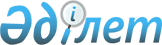 Об утверждении перечня объектов коммунальной собственности по Костанайской области, подлежащих приватизации в 2010 году
					
			Утративший силу
			
			
		
					Постановление акимата Костанайской области от 12 февраля 2010 года № 62. Зарегистрировано Департаментом юстиции Костанайской области 5 марта 2010 года № 3706. Утратило силу в связи с прекращением срока действия - письмо руководителя аппарата акима Костанайской области от 23 июня 2011 года № 08-10/1744

      Сноска. Утратило силу в связи с прекращением срока действия - письмо руководителя аппарата акима Костанайской области от 23.06.2011 № 08-10/1744.      В соответствии со статьей 27 Закона Республики Казахстан от 23 января 2001 года "О местном государственном управлении и самоуправлении в Республике Казахстан" акимат Костанайской области ПОСТАНОВЛЯЕТ:



      1. Утвердить прилагаемый перечень объектов коммунальной собственности по Костанайской области, подлежащих приватизации в 2010 году.



      2. Настоящее постановление вводится в действие по истечении десяти календарных дней после дня его первого официального опубликования.      Аким области                               С. Кулагин

Утвержден           

постановлением акимата    

от 12 февраля 2010 года № 62   

Перечень

объектов коммунальной собственности

по Костанайской области, подлежащих приватизации

в 2010 году      Сноска. Перечень с изменениями и дополнениями, внесенными постановлением акимата города Костаная от 15.04.2010 № 131 (порядок введения в действие см.в пункте 2); от 11.05.2010 № 183 (порядок введения в действие см. в пункте 2); от 27.07.2010 № 271 (порядок введения в действие см. в пункте 2).Примечание:ГУ    – государственное учреждение

ГКП   – государственное коммунальное предприятие

ГККП  – государственное коммунальное казенное предприятие
					© 2012. РГП на ПХВ «Институт законодательства и правовой информации Республики Казахстан» Министерства юстиции Республики Казахстан
				№ п/пНаименование

объектаАдрес

и балансо-

держатель

объектаОснованиеСостояние

объекта123451.Здание

бывшей

типографии

общей

площадью

836,4

квадратного

метраГород Аркалык,

улица

Козыбаева,

25, ГУ "Отдел

финансов

акимата города

Аркалыка"Письмо акима

города Аркалык

Костанайской

области от

24 декабря

2009 года

№ 1-28/1774Подвергается

разрушению2.Пятиэтажное

здание

общей

площадью

6698, 5

квадратного

метраГород

Аркалык,

улица Абая, 37,

ГУ "Отдел

финансов

акимата города

Аркалыка"Письмо акима

города Аркалык

Костанайской

области от

24 декабря

2009 года

№ 1-28/1774Подвергается

разрушению3.Здание

бывшего

треста

"Тургайсель-

строй-15",

общей

площадью

3275,4 

квадратного

метраГород

Аркалык,

улица 

Ш. Джанибека,

98, ГУ "Отдел

финансов

акимата города

Аркалыка"Письмо

акима

города

Аркалык

Костанайской

области

от 24 декабря

2009 года

№ 1-28/1774Подвергается

разрушению4.Здание

бывшего

склада

общей

площадью

1121,6

квадратного

метраГород

Аркалык,

улица

Мауленова, 25,

ГУ "Отдел

финансов

акимата

города

Аркалыка"Письмо

акима

города Аркалык

Костанайской

области

от 24 декабря

2009 года

№ 1-28/1774Подвергается

разрушению5.Автомашина

"ВАЗ-21213",

государст-

венный

номер

Р 084 КР,

год выпуска

2002Город

Костанай,

улица Майлина,

3, ГУ

"Департамент

внутренних дел

Костанайской

области

Министерства

внутренних дел

Республики

Казахстан" (по

согласованию)Письмо

начальника ГУ

"Департамент

внутренних дел

Костанайской

области

Министерства

внутренних

дел Республики

Казахстан"

от 18 января

2010 года

№ 11-15/31Технически

неисправна6.Автомашина

"ВАЗ-2106",

государст-

венный

номер

Р 119 КР,

год выпуска

2001Город

Костанай,

улица Майлина,

3, ГУ

"Департамент

внутренних дел

Костанайской

области

Министерства

внутренних дел

Республики

Казахстан" (по

согласованию)Письмо

начальника ГУ

"Департамент

внутренних дел

Костанайской

области

Министерства

внутренних дел

Республики

Казахстан"

от 18 января

2010 года

№ 11-15/31Технически

неисправна7.Автомашина

"Nissan

Sunny",

государст-

венный

номер

Р 120 КР,

год выпуска

1996Город

Костанай,

улица Майлина,

3, ГУ

"Департамент

внутренних дел

Костанайской

области

Министерства

внутренних дел

Республики

Казахстан" (по

согласованию)Письмо

начальника ГУ

"Департамент

внутренних дел

Костанайской

области

Министерства

внутренних дел

Республики

Казахстан"

от 18 января

2010 года

№ 11-15/31Технически

неисправна8.Автомашина

"УАЗ-315126"

государст-

венный

номер

Р 218 КР,

год выпуска

1995Город

Костанай,

улица Майлина,

3, ГУ

"Департамент

внутренних дел

Костанайской

области

Министерства

внутренних дел

Республики

Казахстан" (по согласованию)Письмо

начальника ГУ

"Департамент

внутренних дел

Костанайской

области

Министерства

внутренних дел

Республики

Казахстан"

от 18 января

2010 года

№ 11-15/31Технически

неисправна9.Автомашина

"Аudi C4",

государст-

венный

номер

Р 421 CH,

год выпуска

1992Город

Костанай,

улица

Баймагамбетова,

195, ГУ

"Управление

предпринима-

тельства и

промышленности

акимата

Костанайской

области"Письмо

начальника ГУ

"Управление

предпринима-

тельства

акимата

Костанайской

области"

от 21 января

2010 года

№ 02-144Технически

неисправна10.Автомашина

"ГАЗ-310290"

государст-

венный

номер

Р 736 СВ,

год выпуска

1995Город

Костанай,

улица Пушкина,

98, ГУ "Отдел

земельных

отношений

акимата

города

Костаная"Письмо

акима

города

Костанай

Костанайской

области

от 10 декабря

2009 года

№ 1-25/2401Технически

неисправна11.Гараж

№ 292

общей

площадью

19,4

квадратного

метраГород

Лисаковск,

гаражное

общество

"Старт",

ГУ "Отдел

финансов

акимата

города

Лисаковска"Письмо

акима

города

Лисаковск

Костанайской

области

от 20 декабря

2009 года

№ 1733-105Состояние

удовлетво-

рительное12.Гараж

№ 404

общей

площадью

19,6

квадратного

метраГород

Лисаковск,

гаражное

общество

"Союз",

ГУ "Отдел

финансов

акимата

города

Лисаковска"Письмо

акима

города

Лисаковск

Костанайской

области

от 20 декабря

2009 года

№ 1733-105Состояние

удовлетво-

рительное13.Гараж

№ 531

общей

площадью

19,4

квадратного

метраГород

Лисаковск,

гаражное

общество

"Старт",

ГУ "Отдел

финансов

акимата

города

Лисаковска"Письмо

акима

города

Лисаковск

Костанайской

области

от 20 декабря

2009 года

№ 1733-105Состояние

удовлетво-

рительное14.Гараж

№ 576

общей

площадью

20

квадратных

метровГород

Лисаковск,

гаражное

общество

"Старт",

ГУ "Отдел

финансов

акимата

города

Лисаковска"Письмо

акима

города

Лисаковск

Костанайской

области

от 20 декабря

2009 года

№ 1733-105Состояние

удовлетво-

рительное15.Гараж

№ 373

общей

площадью

19,8

квадратного

метраГород

Лисаковск,

гаражное

общество

"Старт",

ГУ "Отдел

финансов

акимата

города

Лисаковска"Письмо

акима

города

Лисаковск

Костанайской

области

от 20 декабря

2009 года

№ 1733-105Подвергается

разрушению16.Здание

бывшей

столовой

общей

площадью

327,9

квадратного

метраГород

Лисаковск,

село

Красногорское,

ГУ "Отдел

финансов

акимата

города

Лисаковска"Письмо

акима

города

Лисаковск

Костанайской

области

от 12 января

2010 года

№ 26-705Подвергается

разрушению17.Автомашина

"УАЗ-3962",

государст-

венный

номер

Р 720 ВR,

год выпуска

1995Город

Лисаковск, 4

микрорайон, 24,

ГУ "Лисаковский

дом-интернат

для престарелых

и инвалидов

общего типа"Письмо

начальника ГУ

"Управление

координации

занятости и

социальных

программ

акимата

Костанайской

области" от

19 января

2010 года

№ 07- 88Технически

неисправна18.Здание

бывшего

кафе

"Самал"

общей

площадью

360

квадратных

метровАмангельдинс-

кий район,

село Карасу,

улица

Елтебаева, 9,

ГУ "Аппарат

акима

Карасуского

аульного

округа"Письмо

акима

Амангельдин-

ского

района

Костанайской

области

от 22 декабря

2009 года

№ 03-17/974Состояние

удовлетво-

рительное,

требуется

текущий

ремонт19.Автомашина

"УАЗ-3962",

государст-

венный

номер

Р 793 АТ,

год выпуска

1994Житикаринский

район,

город

Житикара,

4 микрорайон,

дом 5, ГКП

"Центр крови"

акимата

Житикаринского

районаПисьмо

акима

Житикаринс-

кого

района

Костанайской

области

от 14 января

2010 года

№ 03-13/36Технически

неисправна20.Автомашина

"Volkswagen

Trasporter",

государст-

венный

номер

Р 285 CB,

год выпуска

1991Житикаринский

район,

город Житикара,

6 микрорайон,

дом 66, ГККП

"Районный

дворец

культуры"

акимата

Житикаринского

районаПисьмо акима

Житикаринс-

кого района

Костанайской

области от

14 января

2010 года

№ 03-13/36Технически

неисправна21.Имущество

ГУ "Отдел

жилищно-

коммуналь-

ного

хозяйства,

пассажирс-

кого

транспорта и

автомобиль-

ных дорог

Жангельдин-

ского

района"

(52 единицы):

телевизор

LG-Flatron

CT-21Q66VE,

телевизор

SonyWecn,

спутниковый

приемник

Ямал"

Zanussi,

холодильник

Бирюса-104

cl КШ-235/47

(2 единицы),

стулья

(6 единиц),

стулья

(9 единиц), кухонный стол

(2 единицы),

кухонный

шкаф

(3 единицы),

тумба под

телевизор,

зеркало

(2 единицы),

комплект

штор, штора,

люстра

(4 единицы),

люстра, стол,

тумба в

комплекте

(2 единицы),

электрическая

плита

"Deluxe"

5004-107,

газовая плита

Nord-501-4,

кровать

в комплекте

(8 единиц),

телевизор LG

BT-29C;

С25 V,

холодильник

Samsung

cool n cool,

спальный

гарнитур

(2 единицы)Джангельдинский

район,

село Торгай,

улица

Алтынсарина, 4,

ГУ "Отдел

жилищно-

коммунального

хозяйства,

пассажирского

транспорта

и автомобильных

дорог

Жангельдинского

района"Письмо

акима

Джангельдин-

ского

района

Костанайской

области

от 25 декабря

2009 года

№ 1-04/796Состояние

удовлетво-

рительное,

телевизор

LG-Flatron

CT-21Q66VE,

спутниковый

приемник

"Ямал"

Zanussi и

телевизор

LG BT-29C;

С25 V

технически

неисправны22.Здание

бывшей

бани

общей

площадью

144,2 квадратного

метраДжангельдинский

район,

село Торгай,

улица

Кайдосова, 6,

ГУ "Торгайская

средняя школа

имени Шокана

Уалиханова"Письмо

акима

Джангельдин-

ского района

Костанайской

области

от 25 декабря

2009 года

№ 1-04/796Состояние

неудовлетво-

рительное,

требуется

капитальный

ремонт23.Гусеничный

трактор

"Т-4А",

государст-

венный

номер

Р 734 АТД,

год выпуска

1990Джангельдинский

район,

село Милисай,

ГУ "Средняя

школа имени

Сырбая

Мауленова

Жангельдинского

района"Письмо

акима

Джангельдин-

ского района

Костанайской

области

от 25 декабря

2009 года

№ 1-04/796Состояние

неудовлетво-

рительное24.Автомашина

"Камаз-5320",

государст-

венный номер

Р 833 ВL,

год выпуска

1993Джангельдинский

район,

село Торгай,

улица Хамзина,

13, ГКП

"Болашак"

отдела

сельского

хозяйства

акимата

Жангельдинского

районаПисьмо

акима

Джангельдин-

ского

района

Костанайской

области

от 25 декабря

2009 года

№ 1-04/796Состояние

неудовлетво-

рительное25.Зерноубороч-

ный комбайн

"Енисей-1200"

государст-

венный номер

052 РАВD,

год выпуска

1992Джангельдинский

район,

село Бидайык,

ГКП "Болашак"

отдела

сельского

хозяйства

акимата

Жангельдинского

районаПисьмо

акима

Джангельдин-ского района

Костанайской

области

от 25 декабря

2009 года

№ 1-04/796Состояние

неудовлетво-

рительное26.Здание

бывшего

кафе

общей

площадью

345,9

квадратного

метраДжангельдинский

район,

село Кызбель,

ГУ "Аппарат

акима

Кызбельского

аульного округа

Жангельдинского

района"Письмо

акима

Джангельдин-

ского района

Костанайской

области

от 25 декабря

2009 года

№ 1-04/796Состояние

неудовлетво-

рительное27.Здание

бывшей

бани

общей

площадью

235,2

квадратного

метраКарабалыкский

район,

село Смирновка,

улица

46 лет Октября,

ГУ "Отдел

жилищно-

коммунального

хозяйства,

пассажирского

транспорта и

автомобильных

дорог

Карабалыкского

района"Письмо

акима

Карабалыкского

района

Костанайской

области

от 10 января

2010 года

№ 01-09/26Состояние

удовлетво-

рительное,

требуется

текущий

ремонт28.Здание

бывшей

автономной

телефонной

станции

общей

площадью

53,62

квадратного

метраКарабалыкский

район,

село Сарыколь,

ГУ "Отдел

жилищно-

коммунального

хозяйства,

пассажирского

транспорта и

автомобильных

дорог

Карабалыкского

района"Письмо

акима

Карабалыкского

района

Костанайской

области

от 10 января

2010 года

№ 01-09/26Состояние

удовлетво-

рительное,

требуется

текущий

ремонт29Государст-

венная доля

участия

(5,02

процента) в

товариществе

с ограни-

ченной

ответствен-

ностью

"NORDSTOCK"Карасуский

район,

село Дружба,

ГУ "Аппарат

акима

Костанайской

области"Поручение

руководителя

аппарата

акима

Костанайской

области

от 5 марта

2009 года,

для приведения в соответствие

с действующим

законодатель-

ством30.Автомашина

"ВАЗ-21213",

государст-

венный

номер

Р 632 ВА,

год выпуска

2002Костанайский

район,

село Глазуновка,

улица Школьная,

4, ГУ "Аппарат

акима

Глазуновского

сельского

округа

Костанайского

района"Письмо

акима

Костанайского

района

Костанайской

области от

21 декабря

2009 года

№ 01-864/2489Состояние

аварийное31.Здание

бывшего

поста

транспортного

контроля

общей

площадью

148

квадратных

метровКостанайский

район,

село Арман,

535 километр трассы

Екатеринбург-

Алматы,

ГУ "Отдел

жилищно-

коммунального

хозяйства,

пассажирского

транспорта и

автомобильных

дорог" акимата

Костанайского

района Письмо

акима

Костанайского

района

Костанайской

области от

21 декабря

2009 года

№ 01-864/2489Состояние

неудовлет-

ворительное32.Часть

здания

бывшей

средней

школы

площадью

1654,6

квадратного

метраСарыкольский

район,

село

Севастополь,

ГУ "Отдел

образования

акимата

Сарыкольского

района"Письмо

акима

Сарыкольского

района

Костанайской

области " от

10 января

2010 года

№ 03-11/16Состояние

аварийное33.Автомашина

"ВАЗ-21213",

государст-

венный

номер

Р 835 СВ,

год выпуска

2002Тарановский

район,

село Береговое, ГУ "Аппарат акима

Калининского

сельского

округа"Письмо акима

Тарановского

района

Костанайской

области от

22 декабря

2009 года

№ 4-08/1388Технически

неисправна34.Автомашина

"ВАЗ-21150",

государст-

венный

номер

Р 131 СА,

год выпуска

2004Тарановский

район,

село Тарановское, ГУ "Аппарат акима

районного

маслихата"Письмо акима

Тарановского

района

Костанайской

области от

22 декабря

2009 года

№ 4-08/1388Технически

неисправна35.Автомашина

"УАЗ-

396252-03",

государст-

венный

номер

Р 507 ВА,

год выпуска

2002Федоровский

район,

село Пешковка, ГУ

"Пешковский

психоневроло-

гический

дом-интернат"Письмо

начальника ГУ

"Управление

координации

занятости и

социальных

программ

акимата

Костанайской

области" от

15 декабря

2009 года

№ 06-3108Технически

неисправна36.Трактор

"МТЗ-80",

государст-

венный

номер

201 ТРАU,

год выпуска

1987Федоровский

район,

село

Пешковка,

ГУ

"Пешковский

психоневро-

логический

дом-интернат"Письмо

начальника ГУ

"Управление

координации

занятости и

социальных

программ

акимата

Костанайской

области" от

15 декабря

2009 года

№ 06-3107Технически

неисправна37.Недостроен-

ное здание

общей

площадью

131,2

квадратного

метраФедоровский

район,

село Федоровка,

улица

Шевченко, 45

ГУ "Аппарат

акима

села Федоровка

Федоровского района"Письмо акима

Федоровского

района

Костанайской

области от

22 декабря

2009 года

№ 2-39/1340В наличии

имеется

каркас38.Здание

бывшей

Целинной

начальной

школы

общей

площадью

51,2

квадратного

метраФедоровский

район,

село Целинное,

улица

Садовая, 14

ГУ "Основная

школа № 3"

Отдела

образования

акимата

Федоровского

районаПисьмо акима

Федоровского

района

Костанайской

области от

13 января

2010 года

№ 2-34/50Состояние

удовлетво-

рительное39.Незавершен-

ное строи-

тельство

блок секций

А, Б, В

10-этажного

крупнопа-

нельного

жилого дома

(нулевой

цикл) с

проектной

докумен-

тацией

нулевого

цикла общей

площадью

5492,4

квадратного

метраГород Костанай,

микрорайон

"Наурыз", дом №

7 ГУ "Отдел

строительства

акимата города

Костаная"Письмо акима

города

Костанай

Костанайской

области от

13 апреля

2010 года №

1-25/728Незавершен-

ное строи-

тельство40.Встроено–

пристроенное

помещение

общей

площадью 77

квадратных

метровГород Костанай,

улица

Уральская,

37 ГУ "Отдел

жилищно-комму-

нального

хозяйства,

пассажирского

транспорта и

автомобильных

дорог акимата

города

Костаная"Письмо акима

города

Костанай

Костанайской

области от

14 апреля

2010 года №

1-24/733Удовлет-

ворительное41.Автомашина

"ГАЗ–2705 44",

государствен-

ный номер Р

296 АО, год

выпуска 2001Город Костанай,

улица

Красносельская,

20 ГУ

"Костанайский

дом-интернат

для умственно-

отсталых детей"Письмо

начальника

ГУ

"Управление

координации

занятости и

социальных

программ

акимата

Костанайской

области"

от 8 апреля

2010 года №

07-614Технически

неисправна42.Автомашина

"ГАЗ-3110",

государствен-

ный номер Р

169 СВ, год

выпуска 1998Тарановский

район, село

Тарановское,

улица Калинина,

64, ГУ "Отдел

культуры и

развития языков

акимата

Тарановского

района"Письмо акима

Тарановского

района

Костанайской

области от

22 декабря

2009 года №

4-08/1388Технически

неисправна43.Здание бывшего

ресторана,

общей площадью

861,3

квадратного

метраУзункольский

район, село

Узунколь, улица

Абая, 63, ГУ

"Аппарат акима

Узункольского

района"Письмо акима

Узункольс-

кого района

Костанайской

области от 5

апреля 2010

года № 430Подвергается

разрушению44.Часть здания

Апановской

сельской

библиотеки

общей площадью

154, 4

квадратного

метраТарановский

район, село

Апановка, улица

Центральная, 10

ГУ "Тарановская

районная

централизован-

ная

библиотечная

система" отдела

культуры и

развития языков

акимата

Тарановского

районаПисьмо акима

Тарановского

района

Костанайской

области от

26 апреля

2010 года №

4-08/563Состояние

неудовлет-

ворительноеПоряд

ковый

номерНаименование

объектаАдрес и

балансодержатель

объектаОснованиеСостояние

объекта1234545.Здание

двадцатичеты

рехквартирно

го жилого

дома, общей

площадью

1099,5

квадратного

метраГород Аркалык,

улица Шакшак

Жанибека, 49, ГУ

"Отдел финансов

акимата города

Аркалыка"Письмо

акима

города

Аркалык

Костанай

ской

области

от 19

апреля

2010 года

№

1-28/517Состояние

неудовлетвори

тельное,

требуется

капитальный

ремонт46.Часть здания

малосемейно

го общежития

со второго

по пятый

этаж общей

площадью

1676,4

квадратного

метраГород Аркалык,

улица Демченко,

11, ГУ "Отдел

финансов акимата

города Аркалыка"Письмо

акима

города

Аркалык

Костанай

ской

области

от 19

апреля

2010 года

№

1-28/517Состояние

неудовлетвори

тельное47.Часть

первого

этажа здания

малосемейно

го общежития

общей

площадью

63,1

квадратного

метраГород Аркалык,

улица Демченко,

11, ГУ "Отдел

финансов акимата

города Аркалыка"Письмо

акима

города

Аркалык

Костанай

ской

области

от 19

апреля

2010 года

№

1-28/517Состояние

удовлетвори

тельное48.Часть

первого

этажа здания

малосемейно

го общежития

общей

площадью

53,3

квадратного

метраГород Аркалык,

улица Демченко,

11, ГУ "Отдел

финансов акимата

города Аркалыка"Письмо

акима

города

Аркалык

Костанай

ской

области

от 19

апреля

2010 года

№

1-28/517Состояние

удовлетвори

тельное49.Часть

первого

этажа здания

малосемейно

го общежития

общей

площадью

48,4

квадратного

метраГород Аркалык,

улица Демченко,

11, ГУ "Отдел

финансов акимата

города Аркалыка"Письмо

акима

города

Аркалык

Костанай

ской

области

от 19

апреля

2010 года

№

1-28/517Состояние

удовлетвори

тельное50.Часть

первого

этажа здания

малосемейно

го общежития

общей

площадью

37,7

квадратного

метраГород Аркалык,

улица Демченко,

11, ГУ "Отдел

финансов акимата

города Аркалыка"Письмо

акима

города

Аркалык

Костанай

ской

области

от 19

апреля

2010 года

№

1-28/517Состояние

удовлетвори

тельное51.Часть

первого

этажа здания

малосемейно

го общежития

общей

площадью

60,1

квадратного

метраГород Аркалык,

улица Демченко,

11, ГУ "Отдел

финансов акимата

города Аркалыка"Письмо

акима

города

Аркалык Костанай

ской

области

от 19

апреля

2010 года

№

1-28/517Состояние

удовлетвори

тельное52.Часть

первого

этажа здания

малосемейно

го общежития

общей

площадью

59,2

квадратного

метраГород Аркалык,

улица Демченко,

11, ГУ "Отдел

финансов акимата

города Аркалыка"Письмо

акима

города

Аркалык

Костанай

ской

области

от 19

апреля

2010 года

№

1-28/517Состояние

удовлетвори

тельное53.Часть

первого

этажа здания

малосемейно

го общежития

общей

площадью

44,2

квадратного

метраГород Аркалык,

улица Демченко,

11, ГУ "Отдел

финансов акимата

города Аркалыка"Письмо

акима

города

Аркалык

Костанай

ской

области

от 19

апреля

2010 года

№

1-28/517Состояние

удовлетвори

тельное54.Автомашина

"ВАЗ-2106",

государствен

ный номер Р

024 КР, год

выпуска 2000Город Костанай,

улица Майлина,

3, ГУ

"Департамент

внутренних дел

Костанайской

области

Министерства

внутренних дел

РК" (по

согласованию)Письмо

начальни

ка ГУ

"Департа

мент

внутрен

них дел

Костанай

ской

области

Министер

ства

внутрен

них дел

РК" от 5

февраля

2010 года

№

11-15/86Технически

неисправна55.Автомашина

"ВАЗ-2106",

государствен

ный номер Р

112 КР, год

выпуска 2000Город Костанай,

улица Майлина,

3, ГУ

"Департамент

внутренних дел

Костанайской

области

Министерства

внутренних дел

РК" (по

согласованию)Письмо

начальни

ка ГУ

"Департа

мент

внутрен

них дел

Костанай

ской

области

Министер

ства

внутрен

них дел

РК" от 5

февраля

2010 года

№

11-15/86Технически

неисправна56.Автомашина

"ВАЗ-2106",

государствен

ный номер Р

113 КР, год

выпуска 2000Город Костанай,

улица Майлина,

3, ГУ

"Департамент

внутренних дел

Костанайской

области

Министерства

внутренних дел

РК" (по

согласованию)Письмо

начальни

ка ГУ

"Департа

мент

внутрен

них дел

Костанай

ской

области

Министер

ства

внутрен

них дел

РК" от 5

февраля

2010 года

№

11-15/86Технически

неисправна57.Автомашина "Volvo S70 Glt",

государствен

ный номер Р

333 КР, год

выпуска 2000Костанайский

район, поселок

Затобольск,

улица Калинина,

78, ГУ

"Костанайский

районный отдел

внутренних дел

Департамента

внутренних дел

Костанайской

области

Министерства

внутренних дел

РК" (по

согласованию)Письмо

начальни

ка ГУ

"Департа

мент

внутрен

них дел

Костанай

ской

области

Министер

ства

внутрен

них дел

РК" от 5

февраля

2010 года

№

11-15/86Технически

неисправна58.Автомашина

"Toyota

Camry 2.4",

государствен

ный номер Р

213 КР, год

выпуска 2004Город Лисаковск,

микрайон 1,

корпус 7, ГУ

"Лисаковский

городской отдел

внутренних дел

Департамента

внутренних дел

Костанайской

области

Министерства

внутренних дел

РК" (по

согласованию)Письмо

начальни

ка ГУ

"Департа

мент

внутрен

них дел

Костанай

ской

области

Министер

ства

внутрен

них дел

РК" от 5

февраля

2010 года

№

11-15/86Технически

неисправна59.Автомашина

"ВАЗ-2106",

государствен

ный номер Р

026 КР, год

выпуска 2000Город Костанай,

улица Майлина,

3, ГУ

"Департамент

внутренних дел

Костанайской

области

Министерства

внутренних дел

РК" (по

согласованию)Письмо

начальни

ка ГУ

"Департа

мент

внутрен

них дел

Костанай

ской

области

Министер

ства

внутрен

них дел

РК" от 16

июля 2010

года №

11-15/546Технически

неисправна60.Автомашина

"ВАЗ-21074",

государствен

ный номер Р

031 КР, год

выпуска 2003Город Костанай,

улица Майлина,

3, ГУ

"Департамент

внутренних дел

Костанайской

области

Министерства

внутренних дел

РК" (по

согласованию)Письмо

начальни

ка ГУ

"Департа

мент

внутрен

них дел

Костанай

ской

области

Министер

ства

внутрен

них дел

РК" от 16

июля 2010

года №

11-15/546Технически

неисправна61.Автомашина

"ВАЗ-21074",

государствен

ный номер Р

035 КР, год

выпуска 2003Город Костанай,

улица Майлина,

3, ГУ

"Департамент

внутренних дел

Костанайской

области

Министерства

внутренних дел

РК" (по

согласованию)Письмо

начальни

ка ГУ

"Департа

мент

внутрен

них дел

Костанай

ской

области

Министер

ства

внутрен

них дел

РК" от 16

июля 2010

года №

11-15/546Технически

неисправна62.Автомашина

"ВАЗ-2106",

государствен

ный номер Р

062 КР, год

выпуска 2000Город Костанай,

улица Майлина,

3, ГУ

"Департамент

внутренних дел

Костанайской

области

Министерства

внутренних дел

РК" (по

согласованию)Письмо

начальни

ка ГУ

"Департа

мент

внутрен

них дел

Костанай

ской

области

Министер

ства

внутрен

них дел

РК" от 16

июля 2010

года №

11-15/546Технически

неисправна63.Автомашина

"ВАЗ-21213",

государствен

ный номер Р

068 КР, год

выпуска 2000Город Костанай,

улица Майлина,

3, ГУ

"Департамент

внутренних дел

Костанайской

области

Министерства

внутренних дел

РК" (по

согласованию)Письмо

начальни

ка ГУ

"Департа

мент

внутрен

них дел

Костанай

ской

области

Министер

ства

внутрен

них дел

РК" от 16

июля 2010

года №

11-15/546Технически

неисправна64.Автомашина

"ВАЗ-2106",

государствен

ный номер Р

150 КР, год

выпуска 2003Город Костанай,

улица Майлина,

3, ГУ

"Департамент

внутренних дел

Костанайской

области

Министерства

внутренних дел

РК" (по

согласованию)Письмо

начальни

ка ГУ

"Департа

мент

внутрен

них дел

Костанай

ской

области

Министер

ства

внутрен

них дел

РК" от 16

июля 2010

года №

11-15/546Технически

неисправна65.Автомашина

"ВАЗ-2106",

государствен

ный номер Р

080 КР, год

выпуска 2000Город Костанай,

улица Майлина,

3, ГУ

"Департамент

внутренних дел

Костанайской

области

Министерства

внутренних дел

РК" (по

согласованию)Письмо

начальни

ка ГУ

"Департа

мент

внутрен

них дел

Костанай

ской

области

Министер

ства

внутрен

них дел

РК" от 5

февраля

2010 года

№

11-15/86Технически

неисправна66Автомашина

"ВАЗ-2106",

государствен

ный номер Р

085 КР, год

выпуска 2000Город Костанай,

улица Майлина,

3, ГУ

"Департамент

внутренних дел

Костанайской

области

Министерства

внутренних дел

РК" (по

согласованию)Письмо

начальни

ка ГУ

"Департа

мент

внутрен

них дел

Костанай

ской

области

Министер

ства

внутрен

них дел

РК" от 5

февраля

2010 года

№

11-15/86Технически

неисправна67.Автомашина

"М-21412",

государствен

ный номер Р

885 АН, год

выпуска 1993Город Костанай,

улица Мауленова,

16А, ГКП

"Областная

компания

коммерческого

Застройщика"Письмо

начальни

ка ГУ

"Управле

ние

архитек

туры и

градо

строитель

ства

акимата

Костанай

ской

области"

от 24

июня 2010

года №

3-4/541Технически

неисправна68.Автомашина

"ГАЗ-31029",

государствен

ный номер Р

329 ВА, год

выпуска 1995Город Костанай,

улица Мауленова,

16А, ГКП

"Областная

компания

коммерческого

Застройщика"Письмо

начальни

ка ГУ

"Управле

ние

архитекту

ры и

градо

строитель

ства

акимата

Костанай

ской

области"

от 24

июня 2010

года №

3-4/541Технически

неисправна69.Автомашина

"ЗИЛ-431919"

,государ

ственный

номер 2184

ТГМ, год

выпуска 1992Город Костанай,

улица Мауленова,

16А, ГКП

"Областная

компания

коммерческого

Застройщика"Письмо

начальни

ка ГУ

"Управле

ние

архитек

туры и

градо

строитель

ства

акимата

Костанай

ской

области"

от 24

июня 2010

года №

3-4/541Технически

неисправна70.Здание

бывшего

детского

сада общей

площадью

1079,5

квадратного

метраГород Лисаковск,

село

Красногорское,

ГУ "Отдел

финансов акимата

города

Лисаковска"Письмо

акима

города

Лисаковск

Костанай

ской

области

от 12

января

2010

года №

26-705Состояние

неудовлетвори

тельное,

требуется

капитальный

ремонт71.Гараж № 826

общей

площадью

16,8

квадратного

метраГород Лисаковск,

гаражное

общество

"Кооператив–1",

ГУ "Отдел

финансов акимата

города

Лисаковска"Письмо

акима

города

Лисаковск

Костанай

ской

области

от 8 июня

2010

года №

754-105Состояние

удовлетвори

тельное72.Здание

теплового

пункта общей

площадью

58,1

квадратного

метраГород Лисаковск,

поселок

Отябрьский,

улица

Алма-Атинская,

50а, ГУ "Отдел

финансов акимата

города

Лисаковска"Письмо

акима

города

Лисаковск

Костанай

ской

области

от 8 июня

2010 года

№ 754-105Состояние

удовлетвори

тельное73.Здание

бывшего

фельдшерско-

акушерского

пункта,

общей

площадью

158, 5

квадратного

метраКарабалыкский

район, село

Сарыколь ГУ

"Отдел

жилищно-

коммунального

хозяйства,

пассажирского

транспорта и

автомобильных

дорог

Карабалыкского

района"Письмо

акима

Карабалык

ского

района

Костанай

ской

области

от 17

июня 2010

года №

01-09/770Состояние

удовлетвори

тельное,

требуется

текущий

ремонт74.Здание

бывшей бани,

общей

площадью

23,9

квадратного

метраКарабалыкский

район, село

Приозерное, ГУ

"Отдел

жилищно-

коммунального

хозяйства,

пассажирского

транспорта и

автомобильных

дорог

Карабалыкского

района"Письмо

акима

Карабалык

ского

района

Костанай

ской

области

от 23

июня 2010

года №

01-09/796Подвергается

разрушению75.Здание

бывшего

сельского

клуба общей

площадью

318,7

квадратного

метраФедоровский

район, село

Калиновка, ГУ

"Федоровский

районный дом

культуры"Письмо

акима

Федоров

ского

района

Костанай

ской

области

от 21 мая

2010 года

№

2-34/526Подвергается

разрушению76.Здание

бывшего

сельского

клуба общей

площадью

398,3

квадратного

метраФедоровский

район, село

Каракопа, ГУ

"Федоровский

районный дом

культуры"Письмо

акима

Федоров

ского

района

Костанай

ской

области

от 21 мая

2010 года

№

2-34/524Подвергается

разрушению77.Здание

бывшего

сельского

клуба общей

площадью

1479,3

квадратного

метраФедоровский

район, село

Новошумное, ГУ

"Федоровский

районный дом

культуры"Письмо

акима

Федоров

ского

района

Костанай

ской

области

от 21 мая

2010 года

№

2-34/527Подвергается

разрушению78.Здание

бывшего

сельского

клуба общей

площадью

368,2

квадратного

метраФедоровский

район, село

Цабелевка, ГУ

"Федоровский

районный дом

культуры"Письмо

акима

Федоров

ского

района

Костанай

ской

области

от 21 мая

2010 года

№

2-34/525Подвергается

разрушению79.Здание

бывшей школы

общей

площадью

1237,8

квадратного

метраДенисовский

район, село

Чебендовка,

улица Школьная,

4, ГУ

"Антоновская

основная школа"Письмо

акима

Денисов

ского

района

Костанай

ской

области

от 17

июня 2010

года №

806Состояние

удовлетвори

тельное80.Государствен

ное

коммунальное

предприятие

"Жас өркен"

на праве

хозяйствен

ного ведения

акимата

Костанайской

области (как

имуществен

ный

комплекс)город Костанай,

улица

Амангельды, 93аПриказ

начальни

ка ГУ

"Межрегио

нальная

инспекция

агентства

РК по

защите

конкурен

ции

(Антимоно

польное

агентство

) по

Костанай

ской и

Северо–

Казахстан

ской

областям"

от 3 июня

2010 года

№ 264-ОДДействующее81.Здание

столярного

цеха общей

площадью

348,1

квадратного

метраДенисовский

район, село

Денисовка,

улица, Ленина,

2, ГКП "Дидар"

отдела жилищно-

коммунального

хозяйства,

пассажирского

транспорта и

автомобильных

дорог

Денисовского

районаПисьмо

акима

Денисов

ского

района

Костанай

ской

области

от 17

июня 2010

года №

806Подвергается

разрушению82.Здание

бывшего кафе

общей

площадью

162,4

квадратного

метраДжангельдинский

район, село

Кокалат, ГУ

"Аппарат акима

Албарбогетского

аульного округа"Письмо

акима

Джангель

динского

района

Костанай

кой

области

от 20

июля 2010

года №

1-04/541Состояние

неудовлетвори

тельное83.Здание

гаража

бывшего

быткомбината

общей

площадью

83,2

квадратного

метраДжангельдинский

район, село

Торгай, улица К.

Алтынсары, ГУ

"Аппарат акима

Жангельдинского

района"Письмо

акима

Джангель

динского

района

Костанай

ской

области

от 20

июля 2010

года №

1-04/541Состояние

неудовлетвори

тельное84.Здание

кинотеатра

"Карлыгаш"

общей

площадью

237,3

квадратного

метраДжангельдинский

район, село

Торгай, улица К.

Алтынсары, 73,

ГУ "Дом культуры

имени Н.

Ахметбекова"Письмо

акима

Джангель

динского

района

Костанай

ской

области

от 20

июля 2010

года №

1-04/541Состояние

неудовлетвори

тельное85.Здание кафе

общей

площадью

212,3

квадратного

метраДжангельдинский

район, село

Шеген, ГУ

"Аппарат акима

Амангельдинского

аульного округа"Письмо

акима

Джангель

динского

района

Костанай

ской

области

от 20

июля 2010

года №

1-04/541Состояние

неудовлетвори

тельное86.Здание

гаража № 2

передвижного

механизиро

ванного

хозяйствен

ного участка

(бывший

хозяйственно

расчетный

строительный

участок)

общей

площадью

274,9

квадратного

метраДжангельдинский

район, село

Торгай, улица

Нурманова, ГУ "Аппарат акима

Жангельдинского

района"Письмо

акима

Джангель

динского

района

Костанай

ской

области

от 20

июля 2010

года №

1-04/541Состояние

неудовлетвори

тельное87.Здание

гаража № 1

передвижного

механизиро

ванного

хозяйствен

ного участка

(бывший

хозяйственно

расчетный

строительный

участок)

общей

площадью

1046,1

квадратного

метраДжангельдинский

район, село

Торгай, улица

Нурманова, ГУ

"Аппарат акима

Жангельдинского

района"Письмо

акима

Джангель

динского

района

Костанай

ской

области

от 20

июля 2010

года №

1-04/541Состояние

неудовлетвори

тельное88.Часть здания

бывшей

библиотеки

общей

площадью 77

квадратных

метровДжангельдинский

район, село

Сужарган, улица

Астана, ГУ

"Аппарат акима

села Сужарган"Письмо

акима

Джангель

динского

района

Костанай

ской

области

от 20

июля 2010

года №

1-04/541Состояние

неудовлетвори

тельное